The Monitoring Form will not be seen by the recruiting panel. If posting your application please detach the Monitoring Form and place it in a sealed envelope marked “Monitoring Form”.                                                        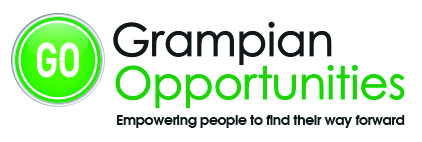 Applicant Confidential Equality Monitoring Form is committed to providing an environment of equality of opportunity and treatment in all areas of their work. Information provided in this section is voluntary and if completed will be stored in a statistical form only and used to monitor activity. This form will be treated in the strictest confidence and will not in any way influence the recruitment process. Thank you for your co-operation.1.  Date of birth in DDMMYY format1.  Date of birth in DDMMYY format1.  Date of birth in DDMMYY format1.  Date of birth in DDMMYY format1.  Date of birth in DDMMYY format1.  Date of birth in DDMMYY format1.  Date of birth in DDMMYY format1.  Date of birth in DDMMYY format1.  Date of birth in DDMMYY format1.  Date of birth in DDMMYY format1.  Date of birth in DDMMYY format1.  Date of birth in DDMMYY format1.  Date of birth in DDMMYY format1.  Date of birth in DDMMYY format1.  Date of birth in DDMMYY format1.  Date of birth in DDMMYY format1.  Date of birth in DDMMYY format1.  Date of birth in DDMMYY format1.  Date of birth in DDMMYY format1.  Date of birth in DDMMYY format1.  Date of birth in DDMMYY format1.  Date of birth in DDMMYY format1.  Date of birth in DDMMYY format1.  Date of birth in DDMMYY format1.  Date of birth in DDMMYY format1.  Date of birth in DDMMYY format1.  Date of birth in DDMMYY format1.  Date of birth in DDMMYY format1.  Date of birth in DDMMYY format1.  Date of birth in DDMMYY format2.  Please tick the box which applies to you  Male   Female 2.  Please tick the box which applies to you  Male   Female 2.  Please tick the box which applies to you  Male   Female 2.  Please tick the box which applies to you  Male   Female 2.  Please tick the box which applies to you  Male   Female 2.  Please tick the box which applies to you  Male   Female 2.  Please tick the box which applies to you  Male   Female 2.  Please tick the box which applies to you  Male   Female 2.  Please tick the box which applies to you  Male   Female 2.  Please tick the box which applies to you  Male   Female 2.  Please tick the box which applies to you  Male   Female 2.  Please tick the box which applies to you  Male   Female 2.  Please tick the box which applies to you  Male   Female 2.  Please tick the box which applies to you  Male   Female 2.  Please tick the box which applies to you  Male   Female 2.  Please tick the box which applies to you  Male   Female 2.  Please tick the box which applies to you  Male   Female 2.  Please tick the box which applies to you  Male   Female 2.  Please tick the box which applies to you  Male   Female 2.  Please tick the box which applies to you  Male   Female 2.  Please tick the box which applies to you  Male   Female 2.  Please tick the box which applies to you  Male   Female Prefer not to sayPrefer not to sayPrefer not to sayPrefer not to sayPrefer not to say3.  Are you disabled?3.  Are you disabled?3.  Are you disabled?3.  Are you disabled?3.  Are you disabled?3.  Are you disabled?3.  Are you disabled?3.  Are you disabled?            Yes             Yes             Yes             Yes             Yes             Yes            No     Prefer not to say            No     Prefer not to say            No     Prefer not to say            No     Prefer not to say            No     Prefer not to say            No     Prefer not to say            No     Prefer not to say            No     Prefer not to say            No     Prefer not to say            No     Prefer not to say            No     Prefer not to say            No     Prefer not to say            No     Prefer not to say            No     Prefer not to say            No     Prefer not to say            No     Prefer not to say      Disability is defined in law as ‘A physical or mental impairment, which has a substantial and      long-term adverse effect on your ability to carry out normal day-to-day activities’.     Disability is defined in law as ‘A physical or mental impairment, which has a substantial and      long-term adverse effect on your ability to carry out normal day-to-day activities’.     Disability is defined in law as ‘A physical or mental impairment, which has a substantial and      long-term adverse effect on your ability to carry out normal day-to-day activities’.     Disability is defined in law as ‘A physical or mental impairment, which has a substantial and      long-term adverse effect on your ability to carry out normal day-to-day activities’.     Disability is defined in law as ‘A physical or mental impairment, which has a substantial and      long-term adverse effect on your ability to carry out normal day-to-day activities’.     Disability is defined in law as ‘A physical or mental impairment, which has a substantial and      long-term adverse effect on your ability to carry out normal day-to-day activities’.     Disability is defined in law as ‘A physical or mental impairment, which has a substantial and      long-term adverse effect on your ability to carry out normal day-to-day activities’.     Disability is defined in law as ‘A physical or mental impairment, which has a substantial and      long-term adverse effect on your ability to carry out normal day-to-day activities’.     Disability is defined in law as ‘A physical or mental impairment, which has a substantial and      long-term adverse effect on your ability to carry out normal day-to-day activities’.     Disability is defined in law as ‘A physical or mental impairment, which has a substantial and      long-term adverse effect on your ability to carry out normal day-to-day activities’.     Disability is defined in law as ‘A physical or mental impairment, which has a substantial and      long-term adverse effect on your ability to carry out normal day-to-day activities’.     Disability is defined in law as ‘A physical or mental impairment, which has a substantial and      long-term adverse effect on your ability to carry out normal day-to-day activities’.     Disability is defined in law as ‘A physical or mental impairment, which has a substantial and      long-term adverse effect on your ability to carry out normal day-to-day activities’.     Disability is defined in law as ‘A physical or mental impairment, which has a substantial and      long-term adverse effect on your ability to carry out normal day-to-day activities’.     Disability is defined in law as ‘A physical or mental impairment, which has a substantial and      long-term adverse effect on your ability to carry out normal day-to-day activities’.     Disability is defined in law as ‘A physical or mental impairment, which has a substantial and      long-term adverse effect on your ability to carry out normal day-to-day activities’.     Disability is defined in law as ‘A physical or mental impairment, which has a substantial and      long-term adverse effect on your ability to carry out normal day-to-day activities’.     Disability is defined in law as ‘A physical or mental impairment, which has a substantial and      long-term adverse effect on your ability to carry out normal day-to-day activities’.     Disability is defined in law as ‘A physical or mental impairment, which has a substantial and      long-term adverse effect on your ability to carry out normal day-to-day activities’.     Disability is defined in law as ‘A physical or mental impairment, which has a substantial and      long-term adverse effect on your ability to carry out normal day-to-day activities’.     Disability is defined in law as ‘A physical or mental impairment, which has a substantial and      long-term adverse effect on your ability to carry out normal day-to-day activities’.     Disability is defined in law as ‘A physical or mental impairment, which has a substantial and      long-term adverse effect on your ability to carry out normal day-to-day activities’.     Disability is defined in law as ‘A physical or mental impairment, which has a substantial and      long-term adverse effect on your ability to carry out normal day-to-day activities’.     Disability is defined in law as ‘A physical or mental impairment, which has a substantial and      long-term adverse effect on your ability to carry out normal day-to-day activities’.     Disability is defined in law as ‘A physical or mental impairment, which has a substantial and      long-term adverse effect on your ability to carry out normal day-to-day activities’.     Disability is defined in law as ‘A physical or mental impairment, which has a substantial and      long-term adverse effect on your ability to carry out normal day-to-day activities’.     Disability is defined in law as ‘A physical or mental impairment, which has a substantial and      long-term adverse effect on your ability to carry out normal day-to-day activities’.     Disability is defined in law as ‘A physical or mental impairment, which has a substantial and      long-term adverse effect on your ability to carry out normal day-to-day activities’.     Disability is defined in law as ‘A physical or mental impairment, which has a substantial and      long-term adverse effect on your ability to carry out normal day-to-day activities’.     Disability is defined in law as ‘A physical or mental impairment, which has a substantial and      long-term adverse effect on your ability to carry out normal day-to-day activities’.4.  What is your ethnic group?  Choose one section from A to F then tick the appropriate box      to indicate your ethnic background or specify in words4.  What is your ethnic group?  Choose one section from A to F then tick the appropriate box      to indicate your ethnic background or specify in words4.  What is your ethnic group?  Choose one section from A to F then tick the appropriate box      to indicate your ethnic background or specify in words4.  What is your ethnic group?  Choose one section from A to F then tick the appropriate box      to indicate your ethnic background or specify in words4.  What is your ethnic group?  Choose one section from A to F then tick the appropriate box      to indicate your ethnic background or specify in words4.  What is your ethnic group?  Choose one section from A to F then tick the appropriate box      to indicate your ethnic background or specify in words4.  What is your ethnic group?  Choose one section from A to F then tick the appropriate box      to indicate your ethnic background or specify in words4.  What is your ethnic group?  Choose one section from A to F then tick the appropriate box      to indicate your ethnic background or specify in words4.  What is your ethnic group?  Choose one section from A to F then tick the appropriate box      to indicate your ethnic background or specify in words4.  What is your ethnic group?  Choose one section from A to F then tick the appropriate box      to indicate your ethnic background or specify in words4.  What is your ethnic group?  Choose one section from A to F then tick the appropriate box      to indicate your ethnic background or specify in words4.  What is your ethnic group?  Choose one section from A to F then tick the appropriate box      to indicate your ethnic background or specify in words4.  What is your ethnic group?  Choose one section from A to F then tick the appropriate box      to indicate your ethnic background or specify in words4.  What is your ethnic group?  Choose one section from A to F then tick the appropriate box      to indicate your ethnic background or specify in words4.  What is your ethnic group?  Choose one section from A to F then tick the appropriate box      to indicate your ethnic background or specify in words4.  What is your ethnic group?  Choose one section from A to F then tick the appropriate box      to indicate your ethnic background or specify in words4.  What is your ethnic group?  Choose one section from A to F then tick the appropriate box      to indicate your ethnic background or specify in words4.  What is your ethnic group?  Choose one section from A to F then tick the appropriate box      to indicate your ethnic background or specify in words4.  What is your ethnic group?  Choose one section from A to F then tick the appropriate box      to indicate your ethnic background or specify in words4.  What is your ethnic group?  Choose one section from A to F then tick the appropriate box      to indicate your ethnic background or specify in words4.  What is your ethnic group?  Choose one section from A to F then tick the appropriate box      to indicate your ethnic background or specify in words4.  What is your ethnic group?  Choose one section from A to F then tick the appropriate box      to indicate your ethnic background or specify in words4.  What is your ethnic group?  Choose one section from A to F then tick the appropriate box      to indicate your ethnic background or specify in words4.  What is your ethnic group?  Choose one section from A to F then tick the appropriate box      to indicate your ethnic background or specify in words4.  What is your ethnic group?  Choose one section from A to F then tick the appropriate box      to indicate your ethnic background or specify in words4.  What is your ethnic group?  Choose one section from A to F then tick the appropriate box      to indicate your ethnic background or specify in words4.  What is your ethnic group?  Choose one section from A to F then tick the appropriate box      to indicate your ethnic background or specify in words4.  What is your ethnic group?  Choose one section from A to F then tick the appropriate box      to indicate your ethnic background or specify in words4.  What is your ethnic group?  Choose one section from A to F then tick the appropriate box      to indicate your ethnic background or specify in words4.  What is your ethnic group?  Choose one section from A to F then tick the appropriate box      to indicate your ethnic background or specify in wordsA     EuropeanA     EuropeanA     EuropeanA     EuropeanA     EuropeanA     EuropeanA     EuropeanA     EuropeanA     EuropeanA     EuropeanA     EuropeanA     EuropeanA     EuropeanA     EuropeanA     EuropeanA     EuropeanA     EuropeanA     EuropeanA     EuropeanA     EuropeanA     EuropeanA     EuropeanA     EuropeanA     EuropeanA     EuropeanA     EuropeanA     EuropeanA     EuropeanA     EuropeanA     EuropeanScottishScottishEnglishEnglishEnglishEnglishEnglishWelshWelshWelshNorthern IrishNorthern IrishNorthern IrishNorthern IrishNorthern IrishIrishIrishIrishIrishIrishIrishGypsy TravellerGypsy Traveller*Any other European or Australasian or American Background    *Any other European or Australasian or American Background    *Any other European or Australasian or American Background    *Any other European or Australasian or American Background    *Any other European or Australasian or American Background    *Any other European or Australasian or American Background    *Any other European or Australasian or American Background       *  Please specify    *  Please specify    *  Please specify    *  Please specify    *  Please specify    *  Please specify    *  Please specify    *  Please specify    *  Please specify    *  Please specify    *  Please specify    *  Please specify    *  Please specify    *  Please specify    *  Please specify    *  Please specify    *  Please specify    *  Please specify B     AsianB     AsianB     AsianB     AsianB     AsianB     AsianB     AsianB     AsianB     AsianB     AsianB     AsianB     AsianB     AsianB     AsianB     AsianB     AsianB     AsianB     AsianB     AsianB     AsianB     AsianB     AsianB     AsianB     AsianB     AsianB     AsianB     AsianB     AsianB     AsianB     AsianAsianScottish    AsianScottish    AsianScottish    AsianScottish    AsianScottish    AsianEnglish    AsianEnglish    AsianEnglish    AsianEnglish    AsianEnglish    AsianEnglish    AsianEnglish    AsianEnglish    Asian Welsh     Asian Welsh     Asian Welsh     Asian Welsh     Asian Welsh     Asian Welsh     Asian Welsh     Other Asian British    Other Asian British    Other Asian British    Other Asian British    Other Asian British    Other Asian British    *Any other Asian Background     *Any other Asian Background     *Any other Asian Background     *Any other Asian Background        *  Please specify   *  Please specify   *  Please specify   *  Please specify   *  Please specify   *  Please specify   *  Please specify   *  Please specify   *  Please specify   *  Please specify   *  Please specify   *  Please specify   *  Please specify   *  Please specify   *  Please specify   *  Please specify   *  Please specify   *  Please specifyC     AfricanC     AfricanC     AfricanC     AfricanC     AfricanC     AfricanC     AfricanC     AfricanC     AfricanC     AfricanC     AfricanC     AfricanC     AfricanC     AfricanC     AfricanC     AfricanC     AfricanC     AfricanC     AfricanC     AfricanC     AfricanC     AfricanC     AfricanC     AfricanC     AfricanC     AfricanC     AfricanC     AfricanC     AfricanC     AfricanAfrican Scottish    African Scottish    African Scottish    African Scottish    AfricanEnglish    AfricanEnglish    AfricanEnglish    AfricanEnglish    AfricanEnglish    AfricanEnglish    AfricanEnglish    AfricanEnglish    African Welsh    African Welsh    African Welsh    African Welsh    African Welsh    African Welsh    African Welsh    Other African British    Other African British    Other African British    Other African British    Other African British    Other African British    *Any other African Background    *Any other African Background    *Any other African Background    *Any other African Background    *Any other African Background       *  Please specify   *  Please specify   *  Please specify   *  Please specify   *  Please specify   *  Please specify   *  Please specify   *  Please specify   *  Please specify   *  Please specify   *  Please specify   *  Please specify   *  Please specify   *  Please specify   *  Please specify   *  Please specify   *  Please specify   *  Please specifyD     D     D     D     D     D     D     D     D     D     D     D     D     D     D     D     D     D     D     D     D     D     D     D     D     D     D     D     D     D     Scottish    Scottish    Scottish    English    English    English    English    English    English    English    English    Welsh    Welsh    Welsh    Welsh    Welsh    Welsh    Welsh    Other  British    Other  British    Other  British    Other  British    Other  British    Other  British    *Any other  Background    *Any other  Background    *Any other  Background    *Any other  Background    *Any other  Background    *Any other  Background       *  Please specify	   *  Please specify	   *  Please specify	   *  Please specify	   *  Please specify	   *  Please specify	   *  Please specify	   *  Please specify	   *  Please specify	   *  Please specify	   *  Please specify	   *  Please specify	   *  Please specify	   *  Please specify	   *  Please specify	   *  Please specify	   *  Please specify	   *  Please specify	E     Multiple Ethnic GroupE     Multiple Ethnic GroupE     Multiple Ethnic GroupE     Multiple Ethnic GroupE     Multiple Ethnic GroupE     Multiple Ethnic GroupE     Multiple Ethnic GroupE     Multiple Ethnic GroupE     Multiple Ethnic GroupF     Other Ethnic BackgroundF     Other Ethnic BackgroundF     Other Ethnic BackgroundF     Other Ethnic BackgroundF     Other Ethnic BackgroundF     Other Ethnic BackgroundF     Other Ethnic BackgroundF     Other Ethnic BackgroundF     Other Ethnic BackgroundF     Other Ethnic BackgroundF     Other Ethnic BackgroundF     Other Ethnic Background     Please specify      Please specify      Please specify      Please specify      Please specify      Please specify      Please specify      Please specify      Please specify      Please specify      Please specify      Please specify      Please specify      Please specify      Please specify      Please specify      Please specify      Please specify      Please specify      Please specify      Please specify      Please specify      Please specify      Please specify      Please specify      Please specify      Please specify      Please specify      Please specify      Please specify 